ПРОЕКТОб утверждении положения о порядке присвоения имен государственных и общественных деятелей, выдающихся людей Удмуртской Республики муниципальным предприятиям, учреждениям, организациям, а также улицам, площадям, другим составным частям территории муниципальногообразования "Можгинский район"Руководствуясь Указом Президента Удмуртской Республики от 06 июля 2010 года № 124 "Об утверждении Положения о порядке присвоения имен государственных и общественных деятелей, выдающихся людей Удмуртской Республики предприятиям, учреждениям, организациям, а также улицам, площадям, другим составным частям населенных пунктов на территории Удмуртской Республики", руководствуясь Уставом муниципального образования «Можгинский район»,         СОВЕТ ДЕПУТАТОВ  РЕШИЛ:1. Утвердить прилагаемое Положение о порядке присвоения имен государственных и общественных деятелей, выдающихся людей Удмуртской Республики муниципальным предприятиям, учреждениям, организациям, а также улицам, площадям, другим составным частям территории муниципального образования "Можгинский район".2. Опубликовать настоящее решение на официальном сайте муниципального образования «Можгинский район» в информационно-телекоммуникационной сети «Интернет» и в Собрании муниципальных нормативных правовых актов муниципального образования «Можгинский район».         3. Настоящее решение вступает в силу после его официального опубликования.Председатель Совета депутатов муниципального образования      		                             Г. П. Королькова«Можгинский район»Глава муниципального образования«Можгинский район»                                                             А. Г. Васильев        г. Можга  01 апреля 2020 года         № ____Проект вносит:                                                                                                                                 Председатель Совета депутатов муниципального образования«Можгинский район»                                                                                                         Г.П. КорольковаСогласовано:Заместитель начальника отдела  организационно - кадровойи правовой  работы- юрисконсульт                                                                                   Н.В. ЩеклеинаУТВЕРЖДЕНОрешением Совета депутатовМО «Можгинский район»от 01 апреля 2020 года № ____ПОЛОЖЕНИЕО ПОРЯДКЕ ПРИСВОЕНИЯ ИМЕН ГОСУДАРСТВЕННЫХ И ОБЩЕСТВЕННЫХ ДЕЯТЕЛЕЙ, ВЫДАЮЩИХСЯ ЛЮДЕЙ УДМУРТСКОЙ РЕСПУБЛИКИ МУНИЦИПАЛЬНЫМ ПРЕДПРИЯТИЯМ, УЧРЕЖДЕНИЯМ, ОРГАНИЗАЦИЯМ, А ТАКЖЕ УЛИЦАМ, ПЛОЩАДЯМ, ДРУГИМ СОСТАВНЫМ ЧАСТЯМ ТЕРРИТОРИИ МУНИЦИПАЛЬНОГО ОБРАЗОВАНИЯ "МОЖГИНСКИЙ РАЙОН"Раздел I. ОБЩИЕ ПОЛОЖЕНИЯ1. Настоящее Положение определяет:1) порядок присвоения имен государственных и общественных деятелей, выдающихся людей Удмуртской Республики муниципальным предприятиям, учреждениям, организациям муниципального образования "Можгинский район" (далее - муниципальные предприятия, учреждения, организации);2) порядок присвоения имен государственных и общественных деятелей, выдающихся людей Удмуртской Республики улицам, площадям, другим составным частям территории муниципального образования "Можгинский район" с учетом положений, установленных действующим законодательством.2. Для целей настоящего Положения применяются следующие основные понятия:1) государственные и общественные деятели - граждане, внесшие значительный вклад в развитие страны в различных сферах деятельности, в том числе отмеченные государственными наградами СССР, Российской Федерации, Удмуртской Республики;2) выдающиеся люди Удмуртской Республики - наиболее авторитетные, уважаемые люди, имеющие выдающиеся результаты работы, совершившие подвиг во имя защиты Родины, внесшие наибольший вклад в социальное и экономическое развитие Удмуртской Республики.3. Прижизненное присвоение имен государственных и общественных деятелей, выдающихся людей Удмуртской Республики муниципальным предприятиям, учреждениям, организациям, а также улицам, площадям, другим составным частям территории муниципального образования "Можгинский район" допускается только с их письменного согласия.4. Присвоение имен государственных и общественных деятелей, выдающихся людей Удмуртской Республики муниципальным предприятиям, учреждениям, организациям, а также улицам, площадям, другим составным частям территории муниципального образования "Можгиснкий район" осуществляется по согласованию с их близкими родственниками.Раздел II. ОСНОВНЫЕ ЦЕЛИ И ЗАДАЧИ1. Целью присвоения имен государственных и общественных деятелей, выдающихся людей Удмуртской Республики муниципальным предприятиям, учреждениям, организациям, а также улицам, площадям, другим составным частям территории муниципального образования "Можгинский район" является увековечение памяти лиц, имеющих выдающиеся достижения и особые заслуги перед Удмуртской Республикой и Можгинским районом.2. Положение решает следующие основные задачи:1) установление единых принципов подхода, создание общих процедур при принятии и реализации решений по присвоению муниципальным предприятиям, учреждениям и организациям имен государственных и общественных деятелей, выдающихся людей Удмуртской Республики;2) конкретизация положений, установленных Указом Президента Удмуртской Республики от 06.07.2010 N 124 "Об утверждении Положения "О порядке присвоения имен государственных и общественных деятелей, выдающихся людей Удмуртской Республики предприятиям, учреждениям, организациям, а также улицам, площадям, другим составным частям населенных пунктов на территории Удмуртской Республики".Раздел III. ПОРЯДОК ПРИСВОЕНИЯ ИМЕН ГОСУДАРСТВЕННЫХИ ОБЩЕСТВЕННЫХ ДЕЯТЕЛЕЙ, ВЫДАЮЩИХСЯ ЛЮДЕЙ УДМУРТСКОЙРЕСПУБЛИКИ МУНИЦИПАЛЬНЫМ ПРЕДПРИЯТИЯМ,УЧРЕЖДЕНИЯМ И ОРГАНИЗАЦИЯМ1. Присвоение имен государственных и общественных деятелей, выдающихся людей Удмуртской Республики муниципальным предприятиям, учреждениям, организациям осуществляется Советом депутатов муниципального образования «Можгинский район» (далее – Совет депутатов).2. Ходатайство о присвоении имени государственного и общественного деятеля, выдающегося человека Удмуртской Республики муниципальному предприятию, учреждению, организации может подаваться трудовыми коллективами организаций, коллегиальными органами управления организаций, государственными органами и органами местного самоуправления.3. Ходатайства с прилагаемыми протоколами, решениями, справочно-информационными материалами о государственном, общественном деятеле или выдающемся человеке Удмуртской Республики направляются в Администрацию муниципального образования «Можгинский район» (далее – Администрация района).4. Администрация района в течение месяца принимает решение о возможности присвоения имени государственного или общественного деятеля, выдающегося человека Удмуртской Республики соответствующему муниципальному предприятию, учреждению, организации.5. В случае принятия решения о возможности присвоения имени государственного или общественного деятеля, выдающегося человека Удмуртской Республики соответствующему муниципальному предприятию, учреждению, организации Администрация района вносит в Совет депутатов проект решения о присвоении имени государственного или общественного деятеля, выдающегося человека Удмуртской Республики соответствующему муниципальному предприятию, учреждению, организации.6. Совет депутатов принимает решение о присвоении имени государственного или общественного деятеля, выдающегося человека Удмуртской Республики соответствующему муниципальному предприятию, учреждению, организации.7. Свидетельство о присвоении имени государственного или общественного деятеля, выдающегося человека Удмуртской Республики соответствующему муниципальному предприятию, учреждению, организации вручается в торжественной обстановке руководителю (представителю) этого муниципального предприятия, учреждения, организации. Форма свидетельства устанавливается правовым актом Администрации района.8. Сведения о присвоении имени государственного и общественного деятеля, выдающегося человека Удмуртской Республики муниципальному предприятию, учреждению, организации публикуются в средствах массовой информации и на официальном сайте  муниципального образования "Можгинский район".9. Не допускается присвоение двум или более однородным муниципальным предприятиям, учреждениям, организациям имени одного и того же государственного и общественного деятеля, выдающегося человека Удмуртской Республики.Раздел IV. ПОРЯДОК ПРИСВОЕНИЯ ИМЕН ГОСУДАРСТВЕННЫХИ ОБЩЕСТВЕННЫХ ДЕЯТЕЛЕЙ, ВЫДАЮЩИХСЯ ЛЮДЕЙ УДМУРТСКОЙРЕСПУБЛИКИ УЛИЦАМ, ПЛОЩАДЯМ, ИНЫМ СОСТАВНЫМ ЧАСТЯМТЕРРИТОРИИ МУНИЦИПАЛЬНОГО ОБРАЗОВАНИЯ "МОЖГИНСКИЙ РАЙОН"1. Ходатайство о присвоении имени государственного и общественного деятеля, выдающегося человека Удмуртской Республики улице, площади, другой составной части муниципального образования "Можгиснкий район" может возбуждаться государственными органами, органами местного самоуправления, общественными объединениями.2. Указанные ходатайства с прилагаемыми решениями, справочно-информационными материалами о государственном, общественном деятеле или выдающемся человеке Удмуртской Республики направляются в Совет депутатов.3. Совет депутатов в срок не позднее двух месяцев осуществляет необходимые предварительные согласования с Администрацией района и соответствующими органами исполнительной власти Удмуртской Республики.4. Совет депутатов принимает решение о присвоении имени государственного или общественного деятеля, выдающегося человека Удмуртской Республики улице, площади, другой составной территории муниципального образования "Можгинский район" и согласовывает его с Правительством Удмуртской Республики.5. Для согласования указанного решения Совет депутатов вносит в Правительство Удмуртской Республики проект акта Правительства Удмуртской Республики о согласовании присвоения имени государственного или общественного деятеля, выдающегося человека Удмуртской Республики улице, площади, другой составной части Можгинского района.6. Соответствующие сведения о присвоении имени государственного или общественного деятеля, выдающегося человека Удмуртской Республики улице, площади, другой составной части территории муниципального образования "Можгинский район" публикуются в средствах массовой информации и на официальном сайте муниципального образования "Можгинский район".7. Ограничения по присвоению имен государственных и общественных деятелей, выдающихся людей Удмуртской Республики улицам, площадям, другим составным частям территории муниципального образования "Можгинский район" устанавливаются действующим законодательством.Раздел V. ЗАКЛЮЧИТЕЛЬНЫЕ ПОЛОЖЕНИЯ1. Настоящее Положение вступает в силу со дня его утверждения и распространяется на правоотношения, возникшие после его вступления в силу. СОВЕТ ДЕПУТАТОВМУНИЦИПАЛЬНОГО ОБРАЗОВАНИЯ«МОЖГИНСКИЙ РАЙОН»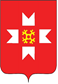 «МОЖГА  ЁРОС»МУНИЦИПАЛ КЫЛДЫТЭТЫСЬДЕПУТАТЪЁСЛЭН КЕНЕШСЫ